CROSS DU CHATEAU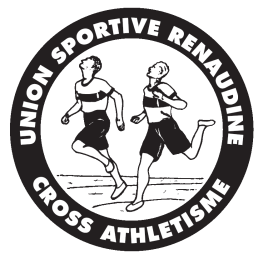 DIMANCHE 18 DECEMBRE 2016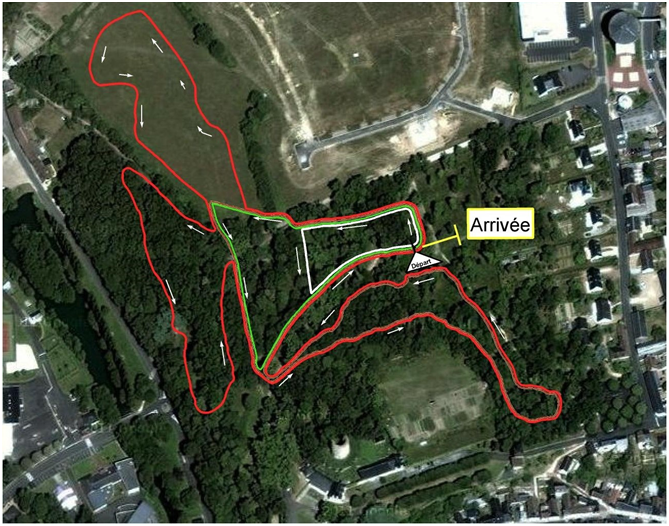 COURSESCATEGORIESHORAIRESDISTANCESBOUCLES1DEPARTEMENTAUX CROSS COURT POPULAIRE - NON LICENCIES - ASSOCIATIONS - SPORT ADAPTE11H003600MD+1B+1M+1R+A2MINIMES FILLES11H302445MD+2M+A3MINIMES GARCONSCADETTES11H502715MD+1B+2M+A4POUSSINES12H101165MD+2V+A5POUSSINS12H201165MD+2V+A6KID CROSS EVEIL ATHLE FILLES13H155’Spéciale7KID CROSS EVEIL ATHLE GARCONS13H255’Spéciale8BENJAMINES13H351435MD+1B+2V+A9BENJAMINS13H501435MD+1B+2V+A10CADETSJUNIORS FEMMES14H103600MD+1B+1M+1R+A11JUNIORS HOMMESESPOIRS - SENIORS - MASTERS FEMMES14H304485MD+2V+1M+1R+A12ESPOIRS - SENIORS - MASTERS HOMMES15H008335MD+1B+1V+1M+3R+A